الحقائق: 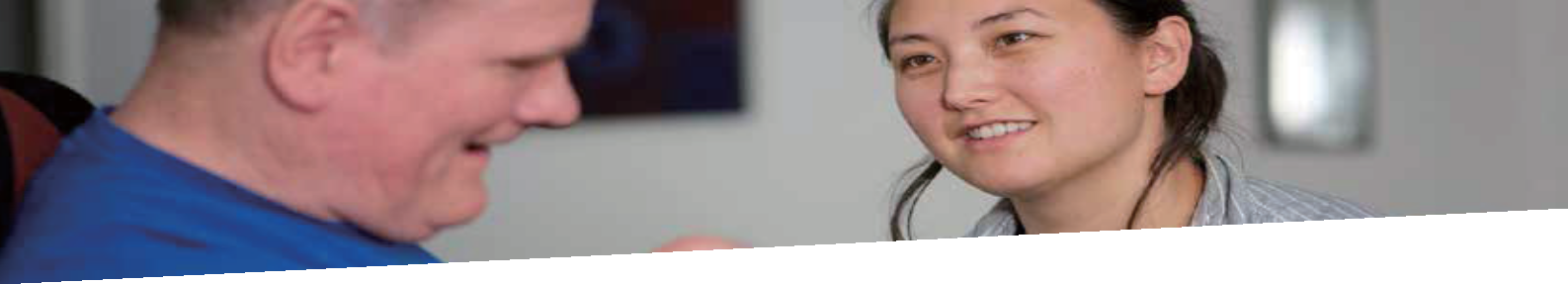 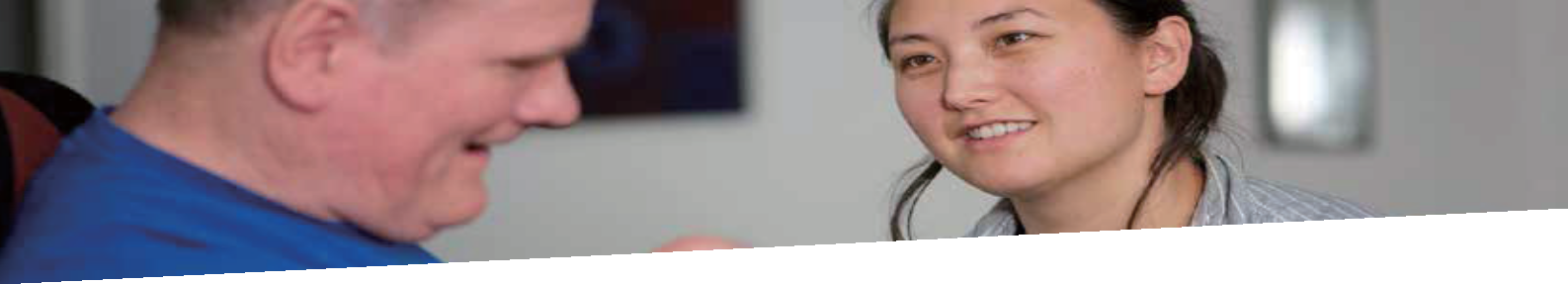 حول مخطط تنظيم العاملين في مجال الإعاقةبدأ العمل بمخطط تنظيم العاملين في مجال الإعاقةفي 1 تموز/يوليو 2020. ويشمل: مدونة القواعد السلوكية لجميع العاملين في مجال الإعاقة في ولاية فيكتوريا متطلبات الإخطار الإلزامي لمقدمي الخدمة والعاملين من أجل الإبلاغ عن المخاوف من إحتمالية أن يعرض عامل في مجال الإعاقة سلامة أي طرف للخطرخدمة شكاوى مستقلة حيث يمكن الإبلاغ عن مخاوف جودة الخدمة والسلامة فيما يتعلق بأي عامل في مجال الإعاقة في ولاية فيكتوريا.تعد مدونة قواعد السلوك أداة هامة لحماية الأشخاص ذوي الإعاقة من الأذى وسوء المعاملة من خلال تحديد الالتزامات التي يجب على العاملين في مجال الإعاقة غير المسجلين في ولاية فيكتوريا الالتزام بها. ستنطبق مدونة قواعد السلوك على جميع العاملين في مجال الإعاقة، بغض النظر عما إذا كانوا ممولين من خلال NDIS أو غيره من مقدمي الخدمة الآخرين.تم تحديد مدونة قواعد السلوك لضمانات خدمات الإعاقة (Disability Service Safeguards Code of Conduct) (المدونة) في لوائح ضمانات خدمات الإعاقة (Disability Service Safeguards Regulations) لعام 2020، وهي قواعد تم وضعها بموجب قانون ضمانات خدمات الإعاقة (Disability Service Safeguards Act) لعام 2018. تحدد المدونة الالتزامات التي يجب على جميع العاملين في مجال الإعاقة في ولاية فيكتوريا الالتزام بها، وهي توفر معياراً لحماية الأشخاص ذوي الإعاقة من الأذى وسوء المعاملة.تم تصميم المدونة لتكمل إطار عمل الجودة والحماية لـ NDIS (NDIS Quality and Safeguarding Framework) لتعزيز قوة عاملة آمنة وماهرة في مجال الإعاقة في ولاية فيكتوريا. تتبنى المدونة قواعد مدونة سلوك NDIS (NDIS Code of Conduct)، مما يعزز الاتساق في متطلبات سلوك العمال في فيكتوريا، بغض النظر عما إذا كان يتم تمويلهم من خلال NDIS أو مقدمي الخدمة الآخرين. من الذي تشمله مدونة قواعد السلوك؟ تنطبق المدونة على جميع العاملين في مجال الإعاقة الذين تم تعيينهم أو الذين يشاركون بشكل آخر في تقديم خدمات الإعاقة في ولاية فيكتوريا، بغض النظر عن مصدر تمويلهم.  يمكن لأي شخص أن يخبرنا عن مخاوفه من إحتمالية أن يعرض عامل في مجال الإعاقة سلامة أي طرف للخطر. هذا يسمى "إخطار". بموجب قانون ضمانات خدمة الإعاقة لعام 2018، يجب على العاملين وأصحاب العمل في مجال الإعاقة إخطار مفوضية العاملين في مجال الإعاقة بولاية فيكتوريا (Victorian Disability Worker Commission) إذا كانوا يعتقدون أن عاملا قد تورط في أنماط معينة من سوء السلوك.يساعد هذا الجزء من المخطط التنظيمي للعاملين في مجال الإعاقة (Disability Worker Regulation Scheme) في جعل مفوضية العاملين في مجال الإعاقة بولاية فيكتوريا على دراية بالمخاطر المحتملة لمستخدمي خدمات الإعاقة، حتى نتمكن من حماية الأشخاص ذوي الإعاقة من الأذى بشكل أفضل.  يجب تقديم إخطار عندما يعتقد عامل الإعاقة أو رب العمل بشكل معقول أن أحد العاملين في مجال الإعاقة قد شارك في سلوك يجب الإبلاغ عنه. الشكاوى بشأن العاملين في مجال الإعاقة في فيكتوريا 
اعتباراً من 1 تموز/يوليو 2020 خدمة الشكاوى الخاصة بنا مستقلة وغير متحيزة ومجانية. عند التعامل مع الشكاوى المتعلقة بالأفراد العاملين في مجال الإعاقة، فإننا نهدف إلى تعزيز الجودة والسلامة والاستجابة والاستدامة للقوى العاملة في مجال الإعاقة. يبدأ التسجيل الطوعي للعاملين في مجال الإعاقة 
اعتباراً من 1 تموز/يوليو 2021 نحن نتفهم أن جائحة COVID-19 تؤثر على العاملين في مجال الإعاقة بطرق مختلفة، وتسبب التوتر وعدم اليقين في هذا القطاع. سيسمح تأخير التسجيل لمدة 12 شهراً إلى إتاحة الوقت الكافي لتعافي القوى العاملة بعد الأزمة قبل الانخراط في نظام تسجيل جديد.   مفوضية العاملين في مجال الإعاقة بولاية فيكتوريا هي هيئة مستقلة جديدة. بقيادة المفوض دان ستابس، تتمثل مهمتها في حماية الأشخاص ذوي الإعاقة بشكل أفضل وبناء قطاع خدمات إعاقة أقوى وأكثر أماناً. وهي مسؤولة عن مدونات قواعد السلوك، وأيضاً عن وضع الحد الأدنى من التوقعات لجميع العاملين في دعم الأشخاص ذوي الإعاقة ، وكذلك عن خدمة الشكاوى. عند إخطار المفوضية، يكون لها سلطة التحقيق وحظر العاملين الذين يعرضون سلامة الأشخاص للخطر.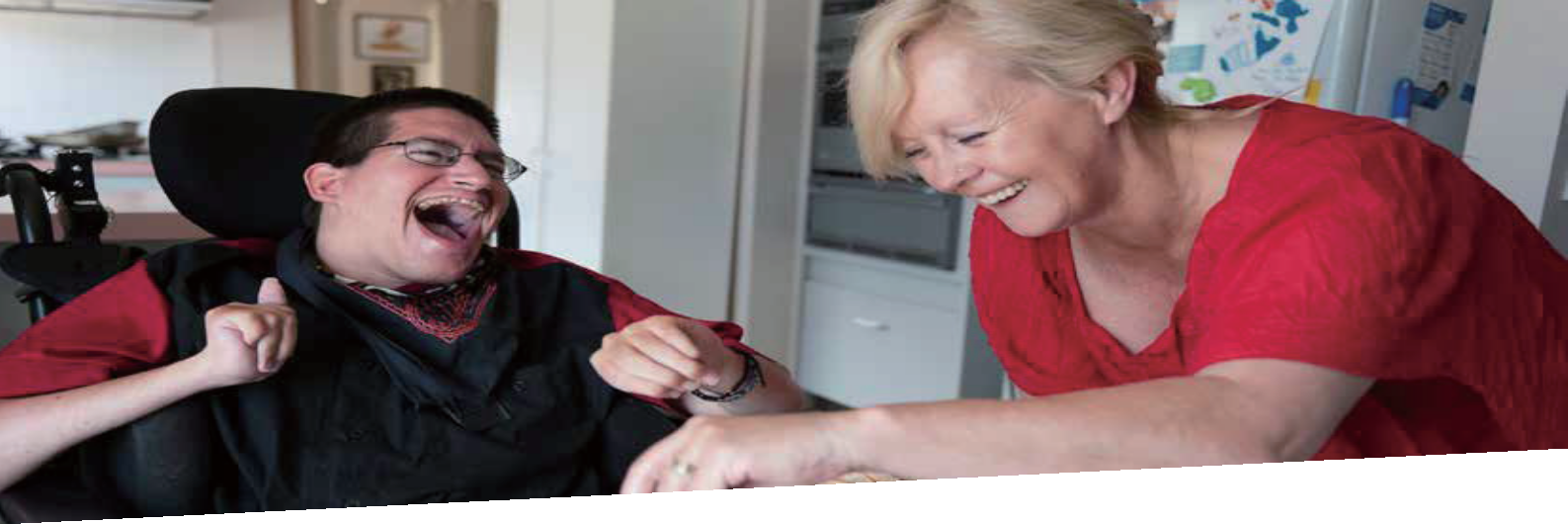 ابق على اطلاعتفضل بزيارة موقعنا vdwc.vic.gov.auتفضل بزيارة موقعنا vdwc.vic.gov.auتفضل بزيارة موقعنا vdwc.vic.gov.auاشترك في نشرتنا الإخبارية  اشترك في نشرتنا الإخبارية  